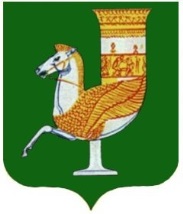 П  О  С  Т  А  Н  О  В  Л  Е  Н  И  Е   АДМИНИСТРАЦИИ   МУНИЦИПАЛЬНОГО  ОБРАЗОВАНИЯ «КРАСНОГВАРДЕЙСКИЙ  РАЙОН»От 18.05.2023г.  № 333с. КрасногвардейскоеО внесении изменений в постановление администрации МО «Красногвардейский район» № 205 от 24.03.2023 года «Об утверждении Перечня мест, на которые запрещается возвращать животных без владельцев, и лиц, уполномоченных на принятие решений о возврате животных без владельцев на прежние места их обитания на территории муниципального образования «Красногвардейский район»В связи возникшей необходимостью, руководствуясь Уставом МО «Красногвардейский район»ПОСТАНОВЛЯЮ:1. Внести изменения в постановление администрации МО «Красногвардейский район» № 205 от 24.03.2023 года «Об утверждении Перечня мест, на которые запрещается возвращать животных без владельцев, и лиц, уполномоченных на принятие решений о возврате животных без владельцев на прежние места их обитания на территории муниципального образования «Красногвардейский район», дополнив приложение  пунктом 9 следующего содержания: «9. Земельные участки, на которых расположены МКД, а так же территории, прилегающие к МКД».2. Опубликовать настоящее постановление в районной газете «Дружба»  и разместить на официальном сайте органов местного самоуправления МО «Красногвардейский район» в сети «Интернет».3. Контроль за исполнением данного постановления возложить на заместителя главы администрации МО «Красногвардейский район» по вопросам экономической политики и сельского хозяйства – начальника управления сельского хозяйства.4. Настоящее постановление вступает в силу с момента его подписания. И. о. главы МО «Красногвардейский район»		    		            А.А. ЕршовПриложение    к постановлению администрации муниципального образования «Красногвардейский район» от 18.05.2023г.  № 333Перечень мест,на которые запрещается возвращать животных без владельцев на территории МО «Красногвардейский район»Местами, на которые запрещается возвращать животных без владельцев на территории МО «Красногвардейский район», являются:1. Детские и спортивные площадки.2. Территории парков, скверов, стадионов, места массового отдыха.3. Территории детских, образовательных и лечебных учреждений.4. Территории объектов культуры и искусства.5. Территории транспортной инфраструктуры (автостанции, автобусные остановки).6. Кладбища и мемориальные зоны.7. Территории, прилегающие к организациям общественного питания, магазинам.8. Территории, прилегающие к объектам МВД, Прокуратуры, Администрации, Суда.9. Земельные участки, на которых расположены МКД, а так же территории прилегающие к МКД.Управляющий делами администрации района- 				                начальник общего отдела 						  	   А.А. Катбамбетов